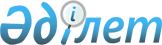 О внесении изменений и дополнений в постановление Правительства Республики Казахстан от 25 июля 2002 года N 832 и признании утратившим силу
постановления Правительства Республики Казахстан от 28 декабря 2001 года
N 1745Постановление Правительства Республики Казахстан от 14 августа 2003 года N 816

      В целях реализации 
 Закона 
 Республики Казахстан от 1 апреля 1999 года "О бюджетной системе" Правительство Республики Казахстан постановляет:




      1. 


(Пункт 1 утратил силу - постановлением Правительства РК от 5 февраля 2005 г. 


 N 110 


 )








      2. Признать утратившим силу 
 постановление 
 Правительства Республики Казахстан от 28 декабря 2001 года N 1745 "Об утверждении Правил финансирования государственного заказа по технологически сложным объектам, строящимся в городе Астане".




      3. Настоящее постановление вступает в силу со дня подписания.


      

Премьер-Министр




      Республики Казахстан


					© 2012. РГП на ПХВ «Институт законодательства и правовой информации Республики Казахстан» Министерства юстиции Республики Казахстан
				